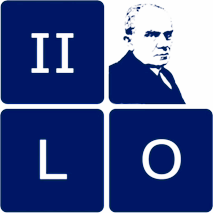 Zgoda rodziców/opiekunów prawnych na udział dziecka w VIII Powiatowym Konkursie Recytatorskim w Językach Obcych organizowanym przez II LO w Tomaszowie Maz. w dniach 15 i 19 marca 2024Ja, niżej podpisana/y ............................................................................................................, 
zamieszkała/y .............................................................................................................................., 
działająca/y w imieniu mojego dziecka ..........................................................................................1.Wyrażam zgodę na udział dziecka w XII Powiatowym Konkursie Recytatorskim w Językach Obcych organizowanym przez II LO w Tomaszowie Maz. w dniach 15 i 19  marca 2024.2.Wyrażam zgodę na przetwarzanie przez organizatora konkursu danych osobowych dziecka (imienia, nazwiska, nazwy instytucji, do której uczęszcza oraz numeru telefonu) w celach wynikających z organizacji konkursu.3.Wyrażam zgodę na publikowanie wizerunku  mojego dziecka  w materiałach związanych z w/w konkursem na oficjalnej stronie www  szkoły oraz jej oficjalnym profilu Facebook w celach promocji konkursu oraz promocji IILO.miejscowość i data ................................................................ podpis rodzica (opiekuna prawnego) ………………………………………………………..